.Intro:  To avoid a quick intro start 32 counts into the lyrics.Alt. Music:  ‘Good Gets Here’ by Toby Keith (CD:  35 mph Town, also on iTunes and amazon)TOUCH RIGHT TOE FORWARD, TWIST HEELS RICHT, CENTRE, HITCH RIGHT, COASTER STEP, BRUSH(Bends knees with twists)TOUCH LEFT TOE FORWARD, TWIST HEELS LEFT, CENTRE, HITCH LEFT, COASTER STEP, BRUSH(Bend Knees with twists)VINE RIGHT, STOMP/TOUCH, VINE LEFT 1/4 TURN, TOUCHSTEP DIP, TOUCH, STEP DIP, TOUCH, COASTER STEP, STEP(For the Toby Keith: 1 Step back on right. 2 Kick left to left diagonal)(For the Toby Keith track: 3 Step back on left. 4 Kick right to right diagonal)Contact:  (Canada)  416 588 7275  -- linedanceviv@hotmail.com -- www.stayinline.caOn The Right Track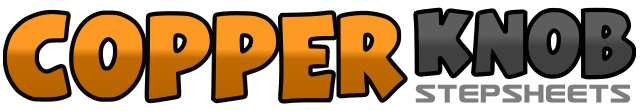 .......Count:32Wall:4Level:Absolute Beginner.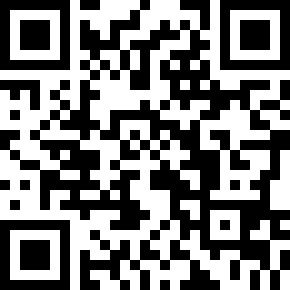 Choreographer:Vivienne Scott (CAN) - October 2015Vivienne Scott (CAN) - October 2015Vivienne Scott (CAN) - October 2015Vivienne Scott (CAN) - October 2015Vivienne Scott (CAN) - October 2015.Music:Drag Me Down - One Direction : (Single - iTunes and amazon)Drag Me Down - One Direction : (Single - iTunes and amazon)Drag Me Down - One Direction : (Single - iTunes and amazon)Drag Me Down - One Direction : (Single - iTunes and amazon)Drag Me Down - One Direction : (Single - iTunes and amazon)........1-2Touch right toe forward.  Twist both heels right.3-4Twist heels centre.   Hitch right.5-6Step back on right. Step left beside right.7-8Step forward on right.   Brush left beside right.1-2Touch left toe forward.   Twist both heels left.3-4Twist heels centre.   Hitch left.5-6Step back on left.  Step right beside left.7-8Step forward on left.   Brush right beside left.1-2Step right to right side.  Cross left behind right.  (Option:  2. Step left beside right.).3-4Step right to right side.  Stomp/Touch left heel beside right.5-6Step left to left side.  Cross right behind left.   (Option: 6. Step right beside left.)7-8Turn 1/4 left and step forward on left.  Touch right beside left.1-2Step back on right dipping down. Touch left toe forward.3-4Step back on left dipping down.  Touch right toe forward.5-6Step back on right.   Step left beside right.7-8Step forward on right.   Step forward on left.